ZaproszenieUniwersytecki Szpital Kliniczny w BiałymstokuPolskie Lekarskie Towarzystwo RadiologiczneOddział Podlaski i Warmińsko - Mazurskimają zaszczyt zaprosićCzłonków Oddziału Podlaskiego i Warmińsko-Mazurskiego PLTRna sympozjum:„Diagnostyka obrazowa  stanów nagłychw codziennej  praktyce lekarza dyżurnego”w dniach  20-21.05.2022 roku w Hotelu „Warszawa”w Augustowie. Adres: ul. Zdrojowa 1 , 16-300 AugustówPrzewodniczący Komitetu NaukowegoProf. dr hab. n. med. Urszula ŁebkowskaKomitet NaukowyProf. dr hab. n. med. Ryszard PachoProf. dr hab. n. med. Elżbieta JurkiewiczProf. dr hab. n. med. Eugeniusz TarasówDr n.med. Maciej MichalakDr n.med. Adam ŁukasiewiczDr n. med. Andrzej LewszukDr n. med. Michał BrzewskiDr hab. n. med. Jacek JanicaKomitet organizacyjnyDr hab. n . med. Jacek JanicaDr n. med. Maciej MichalakPiątek 20.05.2022   Sobota 21.05.2022     Podstawowe informacje Data wydarzenia :20-21.05.2022Miejsce wydarzenia Hotel „ Warszawa „  Augustów, ul Zdrojowa 1, 16-300 AugustówOrganizator MerytorycznyPolskie Lekarskie Towarzystwo Radiologiczne                                                                                              Oddział Podlaski i Warmińsko-Mazurski                                                                                     Organizator LogistycznyHotel „Warszawa” Augustów  ul. Zdrojowa 1 ,16-300 AugustówRejestracja na Sympozjum telefoniczna : Zakład Radiologii USK tel 85 831 8218                                                 SPONSORZY  WYDARZENIA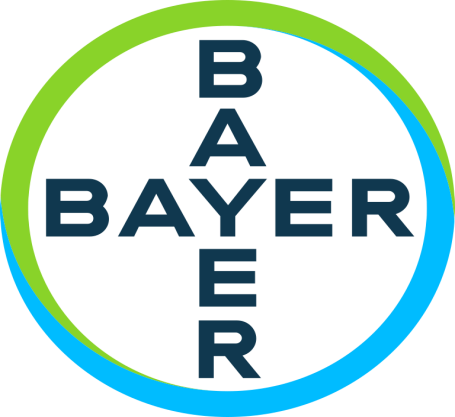 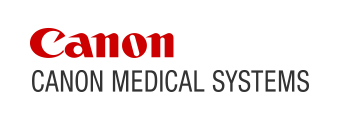 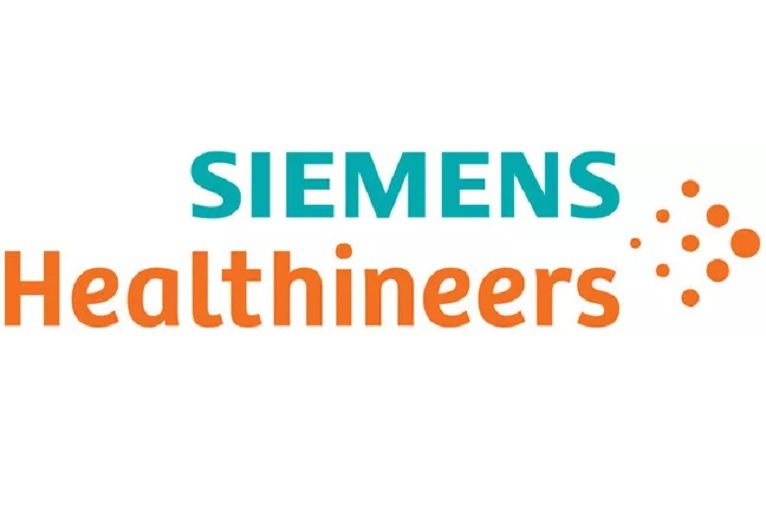 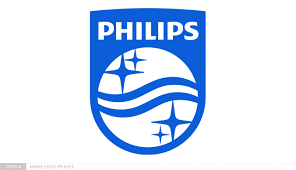 13.00-15.00Obiad15.00- 16.00„Trudności w diagnostyce obrazowej ostrych stanów neurologicznych „  dr n.med. Adam Łukasiewicz16.00-16.20„Ostre przypadki w radiologii interwencyjnej”                                                                                                 dr n. med. Radosław  Zawadzki16.20-16.35Przerwa kawowa16.35-17.35 „Ostre  stany  w diagnostyce obrazowej  klatki piersiowej” dr Kamil Krysiuk 17.35 – 18.00„Zastosowane MR w stanach nagłych  narządów jamy brzusznej.”                                                         Prof. dr hab. n. med. Ryszard Pacho 18.00-18.40„Pacjent z niewydolnością nerek w stanie nagłym – jak przygotować pacjenta do badania z kontrastem. Perspektywa nefrologa”  dr Robert Małecki18.40-19.30Firmowe wykłady promujące produkty20.00Kolacja7.30-9.00Śniadanie9.00 – 10.00 „Stany nagłe w diagnostyce obrazowej miednicy mniejszej”         dr n. med. Maciej Michalak10.00-11.00 ‘’Stany nagłe w diagnostyce wątroby, śledziony i nerek „                                                               prof. dr hab. n. med. Ryszard Pacho, dr n. med. Maciej Michalak11.00-11.15Przerwa kawowa11.15-11.40 „Diagnostyka obrazowa urazów nieprzypadkowych u dzieci”                                                                  prof. dr hab. n. med. Elżbieta Jurkiewicz11.40- 12.10„Politrauma-obowiązujące protokoły u dzieci” dr Marta Walentowska-Janowicz12.10-12,25Zakończenie13.30Obiad